ПРОГРАМАЗА          ЕНЕРГИЙНА ЕФЕКТИВНОСТ НА ОБЩИНА НИКОПОЛ                      за периода 2020 – 2022 годинафевруари .Понятието за енергийна ефективност е далеч от старите представи за икономия на енергия. Тя не е изключване на отоплението и лишаване от комфорт. Енергийната ефективност означава извличане на максимална полза от всяка единица енергия чрез съответните навици и използване на модерни технологии за задоволяване на ежедневните нужди. Тя е най-лесния и ефективен начин за намаляване на енергийната консумация и замърсяването на околната среда.Енергийната ефективност може да се представи като измерител на разумното използване на енергията. В основни линии включва повишаване на ефекта от дейностите, свързани с потребление на енергия, при същевременно намаляване на разходите за това, естествено без загубата на комфорт.За енергийна ефективност говорят следните фактори:   Намаляване разходите за скъпи горива и енергии;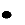    Повишаване сигурността на снабдяването с енергия;    Подобряване топлинния комфорт;   Намаляване емисиите на вредни вещества;    Предпоставка за устойчиво развитие.Изготвянето на програми за енергийна ефективност (ПЕЕ) от органите на местното самоуправление е залегнало в Закона за енергийната ефективност (ЗЕЕ), обн. в ДВ бр. 35 от . Програмите за енергийна ефективност се разработват в съответствие с  Националния план за действие по енергийна ефективност по чл. 25 от ЗЕЕ при отчитане на специфичните особености на регионалните планове за развитие на съответните райони за планиране.	Чрез ПЕЕ се изпълнява държавната политика по енергийна ефективност (ЕЕ) за постигане на Националната индикативна цел през . за пестене на горива и енергии в размер на 627 ktoe или 7291 GWh. Тази цел е заложена в Националния план за действие по енергийна ефективност, приет с протокол 37 на Министерски съвет от 04.10.2007 г. и представлява 9% от осреднената стойност на крайното енергийно потребление в обхвата на Директива 2006/32/ЕО за периода 2001-2005 година. 	Една от ключовите цели е да се подпомогне местната власт при осигуряването на достатъчно финансиране за изпълнение на отговорностите ѝ за предоставяне на адекватни обществени услуги. В това отношение с Програмата за енергийна ефективност се цели да се подпомогне общината да намери финансиране за решаването на належащи инфраструктурни проблеми и други социално ориентирани програми.Държавната политика в направление Енергийна ефективност (ЕЕ) се осъществява въз основа на национални дългосрочни и краткосрочни програми, приети от МС в съответствие с чл.12 от Закона за енергийна ефективност (ЗЕЕ) и наредбите към него. Отговорностите на общините в сферата на енергийната ефективност се съдържат в чл.12, ал.2 и ал.3 от Закона за енергийна  ефективност,   и  в съответствие с изпълнението на Общинските планове за развитие.ОСНОВАНИЕ ЗА РАЗРАБОТВАНЕ НА ПРОГРАМАТАРазработването на ПЕЕ от органите на местното самоуправление е регламентирано в чл.12, ал.2 от Закона за енергийна ефективност (ЗЕЕ), обн. ДВ бр.35 от .Във връзка с посоченото по-горе изискване на Закона за енергийна ефективност е необходимо всяка Община да изготви програма за енергийната ефективност. Програмите се разработват при отчитане на стратегическите цели и приоритети на регионалните планове за развитие на съответните райони по чл. 4, ал. 3 от Закона за регионално развитие и перспективите им за устойчиво икономическо развитие.Изготвянето на програми и изпълнение на проекти за повишаване на енергийната ефективност е един от приоритетите на Европейския съюз. Основанието заразработване на настоящия документ е свързано с европейското и българско законодателство, с планови и програмни документи.ПОЛИТИКА ПО ЕНЕРГИЙНА ЕФЕКТИВНОСТ3.1Реализирани проекти по енергийна ефективностПроект „Модерно училище – качествено образование”, завършен през 2010 год. и финансиран от Оперативна програма „Регионално развитие 2007-.”, за въвеждане на енергоспестяващи мерки.Проект „Въвеждане на енергоспестяващи мерки при ЦДГ №1 гр. Никопол”, изпълнен през 2008 год. и финансиран с целеви средства.Проект „Основен ремонт на покрив и фасади на сградата на НЧ «Съгласие» с. Муселиево“, изпълнен през 2009 год. и финансиран с целеви средства.Проект „Внедряване на мерки за енергийна ефективност в сградата на ЦДГ№2 гр. Никопол”, завършен през 2009 год. и финансиран с целеви средства.		   5.Въвеждане  на необходимите енергоспестяващи мерки в многофамилна жилищна сграда с административен адрес: гр. Никопол, ул. „Смолянови“ №2 по НПЕЕМЖС  приета с ПМС  № 18 от 2.02.2015 г.  		  6. Въвеждане  на необходимите енергоспестяващи мерки в многофамилна жилищна сграда с административен адрес: гр. Никопол, ул. „Ал. Стамболийски”, №1  по  договор № BG16RFOP001-2.001-0146-C01/26.09.2016 г. с Управляващия орган на Оперативна програма „Региони в растеж” 2014-2020 за предоставяне на безвъзмездна финансова помощ по процедура BG16RFOP001-2.001 – „Енергийна ефективност в периферните райони” по приоритетна ос 2 „Подкрепа за енергийна ефективност в опорни центрове в периферните райони” по Оперативна програма „Региони в растеж” 2014-. за реализация на проектно предложение № BG16RFOP001-2.001-0146 „Региони в растеж обновява домовете в град Никопол”.               7. Въвеждане  на необходимите енергоспестяващи мерки в многофамилна жилищна сграда с административен адрес: гр. Никопол, ул. „В. Левски”, №87  по  договор № BG16RFOP001-2.001-0146-C01/26.09.2016 г. с Управляващия орган на Оперативна програма „Региони в растеж” 2014-2020 за предоставяне на безвъзмездна финансова помощ по процедура BG16RFOP001-2.001 – „Енергийна ефективност в периферните райони” по приоритетна ос 2 „Подкрепа за енергийна ефективност в опорни центрове в периферните райони” по Оперативна програма „Региони в растеж” 2014-. за реализация на проектно предложение № BG16RFOP001-2.001-0146 „Региони в растеж обновява домовете в град Никопол”.               8. Въвеждане  на необходимите енергоспестяващи мерки в многофамилна жилищна сграда с административен адрес: гр. Никопол, ул. „В. Левски”, №107  по  договор № BG16RFOP001-2.001-0146-C01/26.09.2016 г. с Управляващия орган на Оперативна програма „Региони в растеж” 2014-2020 за предоставяне на безвъзмездна финансова помощ по процедура BG16RFOP001-2.001 – „Енергийна ефективност в периферните райони” по приоритетна ос 2 „Подкрепа за енергийна ефективност в опорни центрове в периферните райони” по Оперативна програма „Региони в растеж” 2014-. за реализация на проектно предложение № BG16RFOP001-2.001-0146 „Региони в растеж обновява домовете в град Никопол”.                9. Въвеждане  на необходимите енергоспестяващи мерки в многофамилна жилищна сграда с административен адрес: гр. Никопол, ул. „Раковска”, №10  по  договор № BG16RFOP001-2.001-0148-C01/26.09.2016 г. с Управляващия орган на Оперативна програма „Региони в растеж” 2014-2020 за предоставяне на безвъзмездна финансова помощ по процедура BG16RFOP001-2.001 – „Енергийна ефективност в периферните райони” по приоритетна ос 2 „Подкрепа за енергийна ефективност в опорни центрове в периферните райони” по Оперативна програма „Региони в растеж” 2014-. за реализация на проектно предложение № BG16RFOP001-2.001-0148 „Региони в растеж обновява домовете в град Никопол”.              10. Въвеждане  на необходимите енергоспестяващи мерки в многофамилна жилищна сграда с административен адрес: гр. Никопол, ул. „Раковска”, №16  по  договор № BG16RFOP001-2.001-0148-C01/26.09.2016 г. с Управляващия орган на Оперативна програма „Региони в растеж” 2014-2020 за предоставяне на безвъзмездна финансова помощ по процедура BG16RFOP001-2.001 – „Енергийна ефективност в периферните райони” по приоритетна ос 2 „Подкрепа за енергийна ефективност в опорни центрове в периферните райони” по Оперативна програма „Региони в растеж” 2014-. за реализация на проектно предложение № BG16RFOP001-2.001-0148 „Региони в растеж обновява домовете в град Никопол”.              11. Въвеждане  на необходимите енергоспестяващи мерки в многофамилна жилищна сграда с административен адрес: гр. Никопол, пл. „Европа”, №13  по  договор № BG16RFOP001-2.001-0148-C01/26.09.2016 г. с Управляващия орган на Оперативна програма „Региони в растеж” 2014-2020 за предоставяне на безвъзмездна финансова помощ по процедура BG16RFOP001-2.001 – „Енергийна ефективност в периферните райони” по приоритетна ос 2 „Подкрепа за енергийна ефективност в опорни центрове в периферните райони” по Оперативна програма „Региони в растеж” 2014-. за реализация на проектно предложение № BG16RFOP001-2.001-0148 „Региони в растеж обновява домовете в град Никопол”.              12. „Обновяване на сградата на Общинска администрация Никопол” по договор № BG16RFOP001-2.001-0097-C01/10.09.2016 г. с Управляващия орган на Оперативна програма „Региони в растеж” 2014-2020 за предоставяне на безвъзмездна финансова помощ по процедура BG16RFOP001-2.001 – „Енергийна ефективност в периферните райони” по приоритетна ос 2 „Подкрепа за енергийна ефективност в опорни центрове в периферните райони” по Оперативна програма „Региони в растеж” 2014-. за реализация на проектно предложение № BG16RFOP001-2.001-0097 „Региони в растеж обновява Общинска администрация Никопол”.                 13. „Обновяване на сградата на Читалището в град Никопол” по договор № BG16RFOP001-2.001-0101-C01/26.09.2016 г. с Управляващия орган на Оперативна програма „Региони в растеж” 2014-2020 за предоставяне на безвъзмездна финансова помощ по процедура BG16RFOP001-2.001 – „Енергийна ефективност в периферните райони” по приоритетна ос 2 „Подкрепа за енергийна ефективност в опорни центрове в периферните райони” по Оперативна програма „Региони в растеж” 2014-. за реализация на проектно предложение № BG16RFOP001-2.001-0101 „Региони в растеж обновява Читалището в град Никопол”.                  14. „Обновяване на сградата на полицията в град Никопол” по договор № BG16RFOP001-2.001-0100-C01/01.09.2016 г. с Управляващия орган на Оперативна програма „Региони в растеж” 2014-2020 за предоставяне на безвъзмездна финансова помощ по процедура BG16RFOP001-2.001 – „Енергийна ефективност в периферните райони” по приоритетна ос 2 „Подкрепа за енергийна ефективност в опорни центрове в периферните райони” по Оперативна програма „Региони в растеж” 2014-. за реализация на проектно предложение № BG16RFOP001-2.001-0100 „Региони в растеж обновява Полицията в град Никопол”.3.2.Изготвени проекти:С цел кандидатстване за финансиране са изготвени следните проекти:Въвеждане на мерки за енергийна ефективност и обновяване на сградата на противопожарна охрана, пл. „Европа”, гр. НикополОбновяване на сградата на ОДК гр. Никопол, чрез мерки за енергийна ефективност, находяща се на ул. „В. Левски”, №26, гр. Никопол.3.3.Обследване за енергийна ефективностНа основание чл. 38, ал. 3 от ЗЕЕ, на задължително сертифициране подлежат всички сгради за обществено обслужване в експлоатация с разгъната застроена площ над , а от 9 юли . – с разгъната застроена площ над ., като собствениците тези сгради са длъжни да изпълнят мерките за повишаване на енергийната ефективност, предписани от обследването за енергийна ефективност, в тригодишен срок от датата на приемане на резултатите от обследването.Дейностите за повишаване на енергийната ефективност са:намаляване на разходите на енергия при производството, преноса и разпределението на енергия, както и при крайното потребление на енергия;обучение и придобиване на квалификация в областта на енергийната ефективност на лицата, предоставящи енергийно ефективни услуги;оценка за съответствие на инвестиционните проекти на сгради по отношение на изискванията за енергийна ефективност;обследване и сертифициране за енергийна ефективност на сгради;проверка за енергийна ефективност на отоплителни инсталации с водогрейни котли и на климатични инсталации в сгради;обследване за енергийна ефективност на предприятия, промишлени системи и системи за външно изкуствено осветление;управление на енергийната ефективност;предоставяне на енергийноефективни услуги;повишаване на осведомеността на домакинствата.Основни данни за обектите с извършено енергийно обследване на обществени и жилищни сгради са представени по-долу в таблица №1 – „Сгради с изготвен енергиен одит“.Таблица № 13.4.Общински бюджет и финансиране към моментаИзточници на общинските бюджетни приходи са собствени приходи (данъчни и не данъчни), субсидии от Републиканския бюджет и други – банкови заеми, трансфери от извънбюджетни сметки, средства от оперативните програми, предприсъединителните инструменти и други външни донори. Действащите понастоящем закони, свързани с местното самоуправление, не осигуряват като цяло достатъчни условия за пълноценна финансова децентрализация на Общините в България. Законът за местното самоуправление и местната администрация не урежда източниците на приходи на самоуправляващите се териториални единици и формирането на разходите им. Ежегодно тази база се уточнява чрез Закона за държавния бюджет за съответната година. Той определя някои специфични ограничения, които са в сила за текущата финансова година. Изискването за стриктно спазване на приоритетите за разходване на средствата по Общинските бюджети евъведено със Закона за държавния бюджет, Общинските съвети сами да утвърждават приоритети, по които да се изразходват постъпилите по бюджетите им средства, с изключение на тези с целево предназначение. Причините за финансовите затруднения, които Общините срещат при финансирането на проекти за повишаване на енергийната ефективност, се коренят както във финансовите условия в самите Общини, така и в състоянието на финансовия сектор в страната.4.СЪСТОЯНИЕ НА ЕНЕРГИЙНОТО ПОТРЕБЛЕНИЕЦЕЛ И ОБХВАТ НА ПРОГРАМАТА ЗА ЕНЕРГИЙНА ЕФЕКТИВНОСТ (ПЕЕ)ЦелиОсновните цели на Програмата за енергийна ефективност е да бъдат идентифицирани възможните дейности и мерки, които да доведат до енергийни спестявания в сгради с вече изпълнени първични енергоспестяващи мерки – детски градини, училища и административни сгради, както и да продължи енергийното обследване на обществени и жилищни сгради и последващото изпълнение на предписаните мерки.Политиката на община Никопол по отношение на EE се базира на Плана за развитие на община Никопол 2014-2020.Община Никопол определя следните цели в плана за енергийна ефективност.   намаляване на разходите за горива и енергия;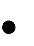    намаляване бюджетните разходи за енергия;   намаляване на замърсяването на околната среда - намаляване на вредните емисии в атмосферата;   подобряване на качеството на енергийните услуги;   енергоспестяващо улично осветление.Подцели:а) Основен ремонт и въвеждане на енергоспестяващи мерки на обществени сгради:Извършване обследване за енергийна ефективност на обществени общински сгради в експлоатация, с обща разгърната площ над 250 кв.м;Изолация на външни стени;Изолация на под;Изолация на покрив;Подмяна на дограма;Енергоспестяващи мерки по котелни инсталации;Енергоспестяващи мерки по прибори за измерване, контрол и управление;Енергоспестяващи мерки по сградни инсталации;б) Намаляване на разходите за улично осветление в населените места;в) Намаляване разходите за енергия в сгради и системи, финансирани от общински бюджет, чрез:Реконструкция на съществуващи отоплителни инсталации и изграждане на нови такива;Внедряване на енергоспестяващи технологии и мерки; г) Повишаване нивото на:Обучения по енергиен мениджмънт на специалисти от общинската администрация;Информираност, култура и знания на ръководния персонал на общинските обекти,Експерти и специалисти в общинската администрация за разработване и реализиране на проекти по енергийна ефективност.д) Създаване на информационна система за енергопотреблението на сгради и системи, общинска собственост, за изготвяне на анализи и прогнози, енергийно обследване на сгради и системи, сертификати и други, съгласно действащото законодателство.Потенциал:При разработването на ПЕЕ се прилага метода на приоритетните целеви групи, като се разглеждат нуждите на групи крайни потребители със сравним модел на потребление на енергията.Изборът на целеви групи се извършва след преценка на направените разходи за енергия в натурално и стойностно изражение, потенциала за реализиране на икономии, социалната значимост, нивото на комфорт, степента на влияние на структурите на администрацията и желанието на отделните структури към общината.Възможностите за реализиране на проекти за енергийна ефективност в Община Никопол се насочват в четири сектора:сектор "Сграден фонд" с целеви групи - детски градини, училища, читалищни, общински и държавни административни сгради;сектор „Жилища” с целева група – сдружения на собственици на етажна собственост, регистрирани по Закона за етажната собственост;сектор "Услуги" с целева група "Улично осветление" и осветление в административните сгради;сектор " Възобновяеми енергийни източници ".В сектори "Сграден фонд" и „Жилища” най- ефективните енергоспестяващи мерки са:   Енергийно обследване на сградите.   Подмяна на съществуващата дървена и стоманена дограма с нова пластмасова и алуминиева дограма със стъклопакет с нискоемисийно стъкло;   Топлоизолация на покриви;   Полагане на фасадна топлоизолация;   Повишаване ефективността на отоплителната инсталация и въвеждане на система за автоматично регулиране ;   Подмяна на осветителните тела с енергоспестяващи;   Внедряване на възобновяеми енергийни източници.В сектор "Услуги" най-ефективните енергоспестяващи мерки са: Подобряване на енергийните характеристики на енергийните системи:   Обследне за енергийна ефективност на системата и анализи;   Повишаване на енергийната ефективност на уличното осветлението чрез внедряване на определени мерки по дейности;   Оптимален режим за включване и изключване на уличното осветление ;   Система за мониторинг на уличното осветление.   Въвеждане на енергоефективни уреди;   Оптимизиране броя на осветителните тела.В сектор "Възобновяеми енергийни източници" могат да се приложат мерки за енергийна ефективност както в общинския сектор така и по инициатива на частни ползватели и инвеститори. Целта е намаляване използването на горива, замърсяващи по-малко околната среда и растящите изисквания на населението по отношение на опазването на околната среда и подобряване на качеството на живот, предотвратяването и решаването на екологичните проблеми в общината ще се предприемат действия за повишаване информираността на живеещите за възможностите за въвеждане и използване на енергия от възобновяеми енергийни източници. През последните години нараства интересът към слънчевите колектори и системи за затопляне на вода, тъй като за нашата климатична зона слънчевите системи могат да доставят от 50 до 75 % от потребностите от топла вода.Обхват на Общинската програма за енергийна ефективностВ „Плана за развитие на Община Никопол от 2014 до 2020 година” са заложени приоритети, мерки и резултати за дейности в областта на енергийната ефективност, както следва:Приоритет № 3. Техническа и инженерна инфраструктураСпецифична цел 1: Обновяване и доизграждане на техническата инфраструктура, стимулираща развитието на конкурентоспособна общинска икономика, респективно доходите на населениетоМярка 3. Енергийна ефективностРазработване на програма за енергийна ефективност и възобновяеми енергийни източнициРеализиране на програма за газификация на общински обектиТоплинно саниране на големите обществени сгради (задължително по Закона за енергийната ефективност)Изработване и приемане на общинска програма за обновяване на жилищатаПодмяна на уличното осветление с енергоефективноСтимулиране ползването на алтернативни/възобновяеми енергийни източнициБитова газификацияОчаквани резултати:Подобряване на комфорта на обитаване в обществените сгради и постигане на нормативно определените параметри на средата за отопление и осветление;Оптимизиране на бюджетните разходи в резултат на постигнатите икономии на енергия от изпълнените енергоефективни мерки, спрямо нормативно определените за предходни периоди;Намаляване на въглеродните емисии от публичната инфраструктура.Изпълнението на програмата за енергийна ефективност ще се осъществи за период от 4 години, където ще се вземе под внимание финансовото осигуряване и тежест на плана върху общинския бюджет както във времето така и по отношение на различните източници на финансиране на програмата и възможностите за нейното реално изпълнение.ОЧАКВАНИ ЕФЕКТИПрилагането на програмата ще допринесе за повишаването на жизнения стандарт на населението, обновяване на домовете, опазването на околната среда и подобряването на екологичната обстановка, изграждането на нова и разширяването на съществуващата инфраструктура, които са приоритети за развитието на общината.Чрез повишаване на енергийната ефективност ще се намалят разходите на общинския бюджет и на населението, ще се осигурят средства за решаване на други жизнено важни обществени проблеми.Най-важните резултати, които ще се постигнат с реализирането на ПЕЕ са следните:Икономия на топлинна енергия;Икономия на електрическа енергия;Икономия на гориво;Намалени емисии парникови газове;Икономия на средства.Освен горните практически резултати, изпълнението на ПЕЕ ще доведе до:Опазване на околната среда;Замяна на енергия от класически източници;Забавяне на процеса на изчерпване на природните енергийни ресурси;Подобряване на условията и стандарта на живот на хората;Диверсифициране на енергийните доставки и намаляване на зависимостта на обектите от цените на горива и енергии;Подпомагане постигането на устойчиво енергийно развитие и подобряване на показателите на околната средаЕТАПИ НА ИЗПЪЛНЕНИЕКато се отчита специфичният характер и сложността на всеки конкретен обект, както и спецификата и вида на избраните мерки, дейности и проекти е препоръчително Програмата за енергийна ефективност да се изпълнява следвайки нормативно определената етапност, например:Обследване за енергийна ефективност на сгради и системи – детайлно обследване на енергийната ефективност на обществени и жилищни сгради и на ситемите за улично осветление, анализ на фактическите енергийни баланси и идентифициране на проектите;Инвестиционно намерение - това включва извършването на определени проучвания, с които се цели да се установи дали е целъсъобразно осъществяването на инвестиционното намерение, начините и мащаба на изпълнението му и др.Предварително проучване – необходимо е да се направи предварително проучване за състоянието на обектите, в които е предвидено да бъдат реализирани мерки и дейности за намаляване на енергийното потребление – състояние насъоръженията, конструкциите, енергийните системи, изследване на енергийните разходи за последните години и други.Инвестиционен проект – разработване на инвестиционен проект е необходимо за предписаните мерки в обследванията, поради спецификата и обема на предвидените дейности.Подготовка и изпълнение на строителството – това включва  подготовка на всички необходими документи и извършване на съответните строително-монтажни дейности за постигане на поставената цел.Мониторинг – за установяване на намалението на енергийното потребление след реализацията на съответните дейности и мерки, следва да се извършват ежемесечно отчитане и записване на параметрите от измервателните уреди, инструктаж на техническия персонал по поддръжката на инсталациите.ИЗТОЧНИЦИ НА ФИНАНСИРАНЕВ момента Общината не разполага със достатъчно собствени бюджетни финансови средства за инвестиции в проекти по ЕЕ. В интерес на Общината е да реализира подобни проекти, тъй като изразходва значителни средства от бюджета си за енергийни ресурси. Реализирането на подобни проекти не само облекчават Общинския бюджет, но и водят до модернизация на обектите при гарантиран енергиен комфорт. Те са атрактивни и изгодни, тъй като генерират енергоспестяващи ефекти, а не разходи. При реализирането на проекти за подобряване на енергийната ефективност няма дълги периоди на строителство и средствата започват да се възстановяват веднага след влагането им. Инвестирането в енергийната ефективност не е самоцел, а е средство за намаляване на разходите, сигурността на енергоснабдяването и опазването на околната среда.За реализиране на проектите, които са включени в Общинската програма по Енергийна ефективност, може да бъдат използвани следните източници на финансиране:   Безвъзмездни средства от различни фондове и оперативни програми - Националната програма за енергийна ефективност, Оперативна програма „Региони в растеж 2014-.”, национален доверителен екофонд и други;   Републикански (държавен) бюджет - средствата за изпълнение на целевите годишни програми за осъществяване на мерки по ЕЕ се предвиждат ежегодно в ре- публиканския бюджет, в съответствие с възможностите му (чл. 11, ал.1 и ал. 2 от ЗЕЕ);   Общински бюджет - собствени средства за изпълнение на целеви програми за осъществяване на мерки по ЕЕ - при ЕСКО договори от собствен капитал на изпълнителя или чрез предоставяне на участие в ПЧП на други инвеститори (търговски дружества, банки);   Заемен капитал - предоставян от финансови институции (банки, фондове, търговски дружества, включително и предприятията, предлагащи услуги в областта на енергийната ефективност);За правилното прилагане на финансовите механизми и за да може Общината най-ефективно да се възползва от тях е необходимо: задълбочено проучване на условията за финансиране, правилно ориентиране на целите на конкретен проект къмцелите на определена програма или фонд, точна оценка на възможностите за съфинансиране и партньорство, достижими, изпълними и измерими екологични и икономически ползи от проекта, ресурсно обезпечаване и ефективен контрол над дейностите и разходване на средствата.Финансирането (цялостно или частично) на проектите по енергийна ефективност може да се осъществи от различни източници, като ползването на всеки от тях зависи от юридическия статут на собственика на проекта, както и от спецификата на самия проект.НАБЛЮДЕНИЕ И КОНТРОЛ НА ИЗПЪЛНЕНИЕТО НА ПЕЕНаблюдението на изпълнението на Общинската програма за енергийна ефективност се извършва от Агенцията за устойчиво енергийно развитие - специализирани структури сформирана по силата на Закона за енергийната ефективност за осъществяване на взаимодействие с органите на държавната власти и местно самоуправление при изпълнение на мерките за енергийна ефективност. Тя ежегодно събира и обобщава информация за изпълнението на плановете и програмите за енергийна ефективност.Наблюдението и контролът на програмата по ЕЕ продължава през целия период на действие. Събраната информация, сравнението и направените изводи се оформят в доклад. Въз основа на тези доклади се изготвя отчета за изпълнение на програмата всяка година.ОЦЕНКА НА РЕЗУЛТАТИТЕПри осъществяване на текущ контрол по изпълнението на целите и мерките на Общинската програма за енергийна ефективност съществено значение има процеса на оценяване. Оценките са структуроопределящ елемент на изпълнение на програмния документ и ориентир за правилността на провежданата политика по енергийна ефективност.За целта е необходимо да се дава информация относно:       Създаване и поддържане на информационна база за състоянието на ЕЕ в общината, оптимизиране на обема и повишаване на достоверността на набираната статистическа информация;       Резултати от изпълнението и ефектите от програмите по ЕЕ в общината.С цел наблюдението и контрола на изпълнението на Програмата за енергийна ефективност са определени следните индикатори:бр. обследвани сгради;бр. обновени сгради – общинска и държавна собственост;бр. обновени домове – жилища;бр. подменени осветителни тела с енергоспестяващи;извършени реконструкции на улично осветление;спестени горива – тон;подменени отоплителни инсталации;спестена ел. енергия – kWh;използвани възобновяеми енергийни източници;спестени емисии.Последващата	оценка,	която	следва	да	се	извърши	една	година	след приключване на срока на действие на програмата, трябва да съдържа:          Оценка на ефективността и ефикасността на използваните мерки, инструменти и ресурси за изпълнението;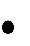           Анализ на факторите при изпълнение на Общинската програма за енергийна ефективност;          Изводи, относно същността и начина на прилагане на общинска програма за енергийна ефективност, както и на резултатите от осъществените мерки.Оценката може да се осъществява от експертите на общинската администрация, но е възможно тя да се извършва от независим експерт.Наблюдението и оценката трябва да проследяват не само използването на финансовия и ресурсен потенциал, но активно да отчитат настъпващите промени, в резултат на интервенциите.Оптималното осъществяване на дейностите по наблюдение и оценка на изпълнените или нереализирани цели от настоящата програма, ще позволи до голяма степен да се води успешна областна политика по енергийна ефективност.ОТЧЕТ НА ИЗПЪЛНЕНИЕТОВ съответствие с чл. 12, ал.5 от Закона за енергийна ефективност органите на държавната власт и органите на местното самоуправление ежегодно изпращат отчет до изпълнителният директор на Агенцията за устойчиво енергийно развитие.Изготвили:Специалист ИД - Ю. МумджиевДиректор дирекция „УТ“ - инж. Св. Трифонов№ОБЕКТГОДИНА НА ВЪЗЛАГАНЕИЗПЪЛНИТЕЛ НА      ЕНЕРГИЙНИЯ ОДИТРЗПкв.м.1Многофамилна жилищна сграда гр. Никопол, ул „Смолянови“ №22015„Джи Ер Ен Пауър България“ ЕООДгр. София11 614,192Общинска администрация гр. Никопол2016„Супервайзер“ ЕООД гр. Перник18963Читалище „Напредък 1871“ гр.Никопол2016„Супервайзер“ЕООД гр. Перник37204Районно управление на полициятагр. Никопол2016„Супервайзер“ЕООД гр. Перник1593,115Многофамилна жилищна сградагр. Никопол, ул „Раковска“ №102016„Супервайзер“ЕООД гр. Перник1826,706Многофамилна жилищна сградагр. Никопол, ул „Раковска“ №162016Супервайзер“ЕООД гр. Перник1826,707Многофамилна жилищна сградагр. Никопол, пл „Европа“ №132016Супервайзер“ЕООД гр. Перник1723,808Многофамилна жилищна сграда гр. Никопол, ул „Ал.Стамболийски“ №12016Супервайзер“ ЕООД гр. Перник2142,129Многофамилна жилищна сграда гр. Никопол, ул „Васил Левски“№872016Супервайзер“ ЕООД гр. Перник2732,1010Многофамилна жилищна сграда гр. Никопол, ул „Васил Левски“№1072016Супервайзер“ ЕООД гр. Перник2707,7211Сграда на противопожарна охрана, гр. Никопол, пл. „Европа”, №32018Енерджи Про ДМЕ ООД500,006. ИЗБОР НА ПРОГРАМИ, ДЕЙНОСТИ И МЕРКИ6. ИЗБОР НА ПРОГРАМИ, ДЕЙНОСТИ И МЕРКИ6. ИЗБОР НА ПРОГРАМИ, ДЕЙНОСТИ И МЕРКИ6. ИЗБОР НА ПРОГРАМИ, ДЕЙНОСТИ И МЕРКИ6. ИЗБОР НА ПРОГРАМИ, ДЕЙНОСТИ И МЕРКИ6. ИЗБОР НА ПРОГРАМИ, ДЕЙНОСТИ И МЕРКИНаименование на мяркатаОчакван резултатСрокИндикативна ценаИндикатори за резултатПриоритет 1.	Изграждане иразвитие на устойчива енергийна инфраструктура1Приоритет 1.	Изграждане иразвитие на устойчива енергийна инфраструктура1.1Специфична цел 1.1.Повишаване на енергийната ефективност в публичната общинска и държавнаинфраструктура.1.1.1Извършване на обследвания за ЕЕ на сгради общинска и държавнасобственост и многофамилни жилищни сгради, попадащи вобхвата на Националната програма за енергийна ефективност на многофамилни жилищни сгради и Оперативна програма „Региони в растеж”;Идентифициране на енергоспестяващите мерки2020-202280 000 лв.Брой сгради с извършениенергийни обследвания.Доклади от извършено енергийнообследване.1.1.2.Изготвяне на инвестиционни проекти за въвеждане на мерки за ЕЕ;Пълна проектнаготовност за възлагане на дейностите отобследванията2020-2022280 000 лв.Изготвени работни проекти.За сгради в обхвата на Оперативна програма„Региони в растеж”Пълна проектна готовност за възлагане на дейностите от обследванията2020-2022280 000 лв.Изготвени работни проекти.1.1.3.Въвеждане на енергоспестяващи мерки ипредписаните мерки от техническото обследване;Подобряване комфорта,осветлението и отоплението2020-20222 000 000лв..Брой обновени сградиЗа обществени сгради в обхвата на Оперативна програма „Региони в растеж”Подобряване комфорта,осветлението и отоплението2020-20222 000 000лв.Брой обновени сгради1.2.Специфична цел 1.2.1.2.Повишаване на енергийната ефективност науличното осветление1.2.1.Енергийно обследване на системата за улично осветление;Определяне на енергийните характеристики иидентифициране наенергоспестяващите мерки202110 000 лв.Доклад от извършено енергийнообследване.1.2.2.Ремонт на съществуващото и изграждане на ново улично осветление, и въвеждане на мерки за ЕЕ;Намаляване разхода за електроенергия2021-2022100 000 лв.Брой осветителни тела.Спестени разходи – лв1.2.3.Поетапно изграждане на автономно енергоспестяващо улично осветление;Намаляване разхода за електроенергия2021-2022800 000 лв.Брой осветителни тела Спестени разходи – лв2Приоритет 2.2Оползотворяване на енергията от възобновяеми енергийниизточници2.1.Специфична цел 2.1. Повишаване на дела на енергията отВЕИ, използвана в общинските сгради2.1.1.Инсталиране на системи използващи възобновяемиенергийни източници в сгради – общинска собственост/соларни и фотоволтаични инсталации, термопомпи, биомаса/Подобрени енергийни характеристики инамаляване разхода заелектроенергия2020-2022300 000 лв.Спестени разходи – лв